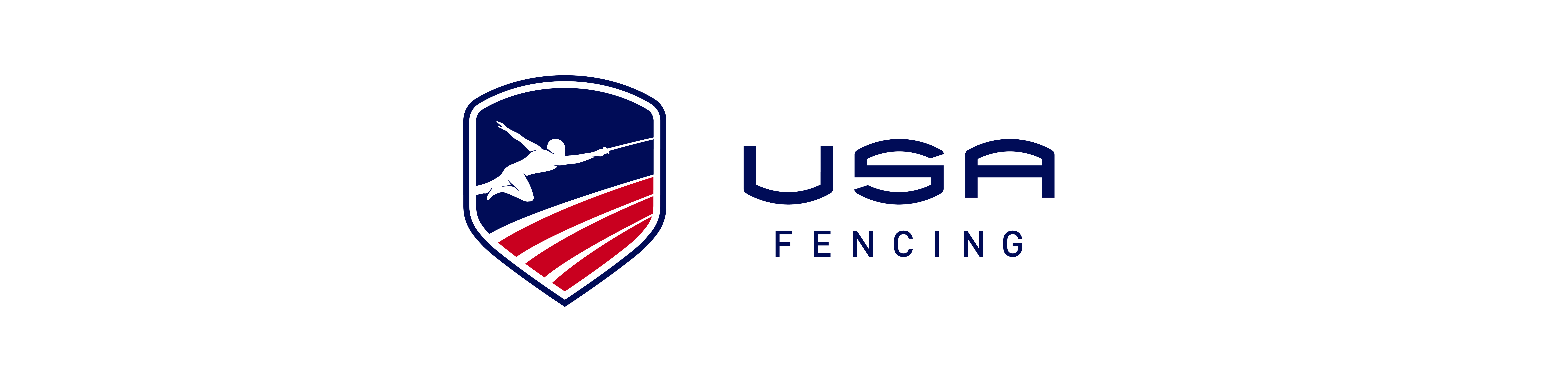 USA Fencing and [insert club name] Member Code of Conduct 2018-19 Season**Note: This is a template only, for clubs to use when creating their own policies. This is the USA Fencing Athlete Code of Conduct. As a USA Fencing club, you may create stricter codes for your athletes, but not more lenient than the USA Fencing Code of Conduct.**As a member of USA Fencing and [insert club name], I am committed to fair competition and respect for other members, including athletes, coaches, referees, volunteers, tournament officials, spectators and fans. I understand that sportsmanship is a key tenant of competition and will exhibit the qualities of sportsmanship at all times. I will:  Act in a sportsmanlike manner consistent with the spirit of fair play and responsible conduct;Abide by all applicable USA Fencing rules and regulations, including USA Fencing’s SafeSport Policy, Athlete Handbook and Rulebook. Respect the rights, dignity and worth of all opponents, other coaches, referees, officials, administrators, parents, fencers and spectators regardless of race, creed, color, religion, national origin, ethnicity, gender or sexual orientation.Support clean competition, including an environment free of doping, and will follow all applicable rules related to anti-doping as established by the United States Anti-Doping Agency, the World Anti-Doping Agency and the Federation International d’Escrime.Respect my competitors and other members of the fencing community in person or via electronic or phone communication or social media. Accordingly, I will not bully, harass or otherwise be disrespectful or disparaging to others. Remember that at all times I am an ambassador for the sport of fencing, whether in or out of competition. Failure to comply with the USA Fencing [insert club name] Member Code of Conduct may result in disciplinary action. I have read this Code of Conduct. I understand its requirements and agree to abide by the letter and spirit of the Code._______________________________________	___________________________________ Signature							Date